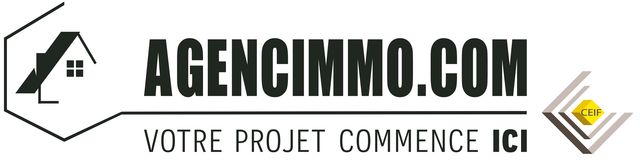 LOI N° 70-9 du 2 janvier 1970 - DECRET N° 72-678 du 20 juillet 1972 - LOI n° 2014-366 du 24 mars 2014Barème des honoraires de ventes de Agencimmo.com à compter du Chaque Mandataire est juridiquement Indépendant Les Prix affichés des programmes neufs sont les prix promoteurs en direct. Ces derniers rémunèrent directement l’agence en fonction de leur propre barème.Les honoraires notés aux mandats signés et antérieurs à cette date peuvent être inférieurs ou supérieurs au barème ci-dessous.Honoraires à la charge de l’acquéreur sauf convention contraire précisée dans le mandatPRIX DE VENTEFORFAIT D’HONORAIRES MAXICONDITIONSDE    1€ à 150 000€5 000€En raison des conditions de vente et après en avoir débattu, le mandat et le mandataire ont convenus de signer un devis adapté à la situation, les honoraires portés sur ce devis seront identiques à ceux portés sur le mandat et ne pourront être supérieurs au barème.La dérogation au barème ne doit être qu'exceptionnelle et uniquement à la baisse pour des affaires particulières liées aux spécificités du marché local et des caractéristiques du bien proposé à la vente conformément à la note de préconisations de la DGCCRF suite à Arrêté du 10/01/2017.DE 150 001 à 250 000€10 000€En raison des conditions de vente et après en avoir débattu, le mandat et le mandataire ont convenus de signer un devis adapté à la situation, les honoraires portés sur ce devis seront identiques à ceux portés sur le mandat et ne pourront être supérieurs au barème.La dérogation au barème ne doit être qu'exceptionnelle et uniquement à la baisse pour des affaires particulières liées aux spécificités du marché local et des caractéristiques du bien proposé à la vente conformément à la note de préconisations de la DGCCRF suite à Arrêté du 10/01/2017.DE 250 001 à 400 000€14 000€En raison des conditions de vente et après en avoir débattu, le mandat et le mandataire ont convenus de signer un devis adapté à la situation, les honoraires portés sur ce devis seront identiques à ceux portés sur le mandat et ne pourront être supérieurs au barème.La dérogation au barème ne doit être qu'exceptionnelle et uniquement à la baisse pour des affaires particulières liées aux spécificités du marché local et des caractéristiques du bien proposé à la vente conformément à la note de préconisations de la DGCCRF suite à Arrêté du 10/01/2017.DE 400 001 à 550 000€16 000€En raison des conditions de vente et après en avoir débattu, le mandat et le mandataire ont convenus de signer un devis adapté à la situation, les honoraires portés sur ce devis seront identiques à ceux portés sur le mandat et ne pourront être supérieurs au barème.La dérogation au barème ne doit être qu'exceptionnelle et uniquement à la baisse pour des affaires particulières liées aux spécificités du marché local et des caractéristiques du bien proposé à la vente conformément à la note de préconisations de la DGCCRF suite à Arrêté du 10/01/2017.DE 450 001 à 700 000€25 000€En raison des conditions de vente et après en avoir débattu, le mandat et le mandataire ont convenus de signer un devis adapté à la situation, les honoraires portés sur ce devis seront identiques à ceux portés sur le mandat et ne pourront être supérieurs au barème.La dérogation au barème ne doit être qu'exceptionnelle et uniquement à la baisse pour des affaires particulières liées aux spécificités du marché local et des caractéristiques du bien proposé à la vente conformément à la note de préconisations de la DGCCRF suite à Arrêté du 10/01/2017.+ 700 000€3%En raison des conditions de vente et après en avoir débattu, le mandat et le mandataire ont convenus de signer un devis adapté à la situation, les honoraires portés sur ce devis seront identiques à ceux portés sur le mandat et ne pourront être supérieurs au barème.La dérogation au barème ne doit être qu'exceptionnelle et uniquement à la baisse pour des affaires particulières liées aux spécificités du marché local et des caractéristiques du bien proposé à la vente conformément à la note de préconisations de la DGCCRF suite à Arrêté du 10/01/2017.